K.C.S.E ENGLISH P1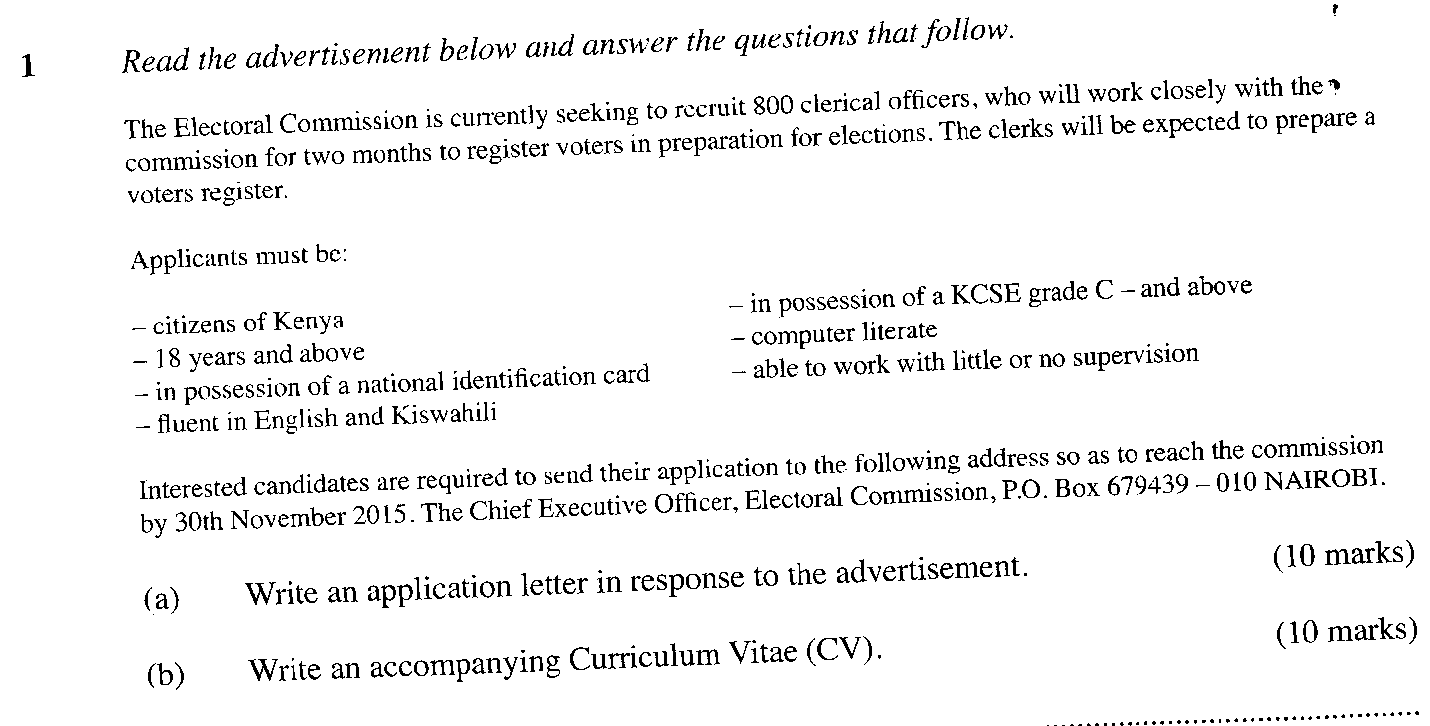 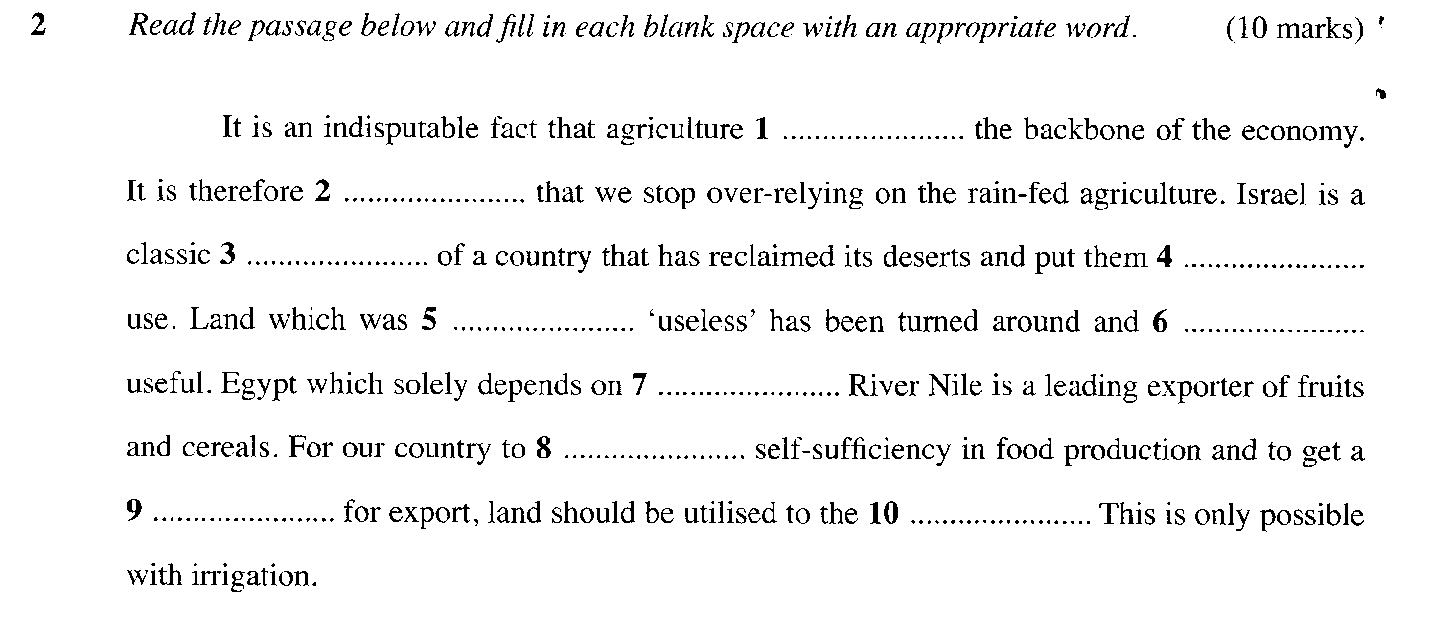 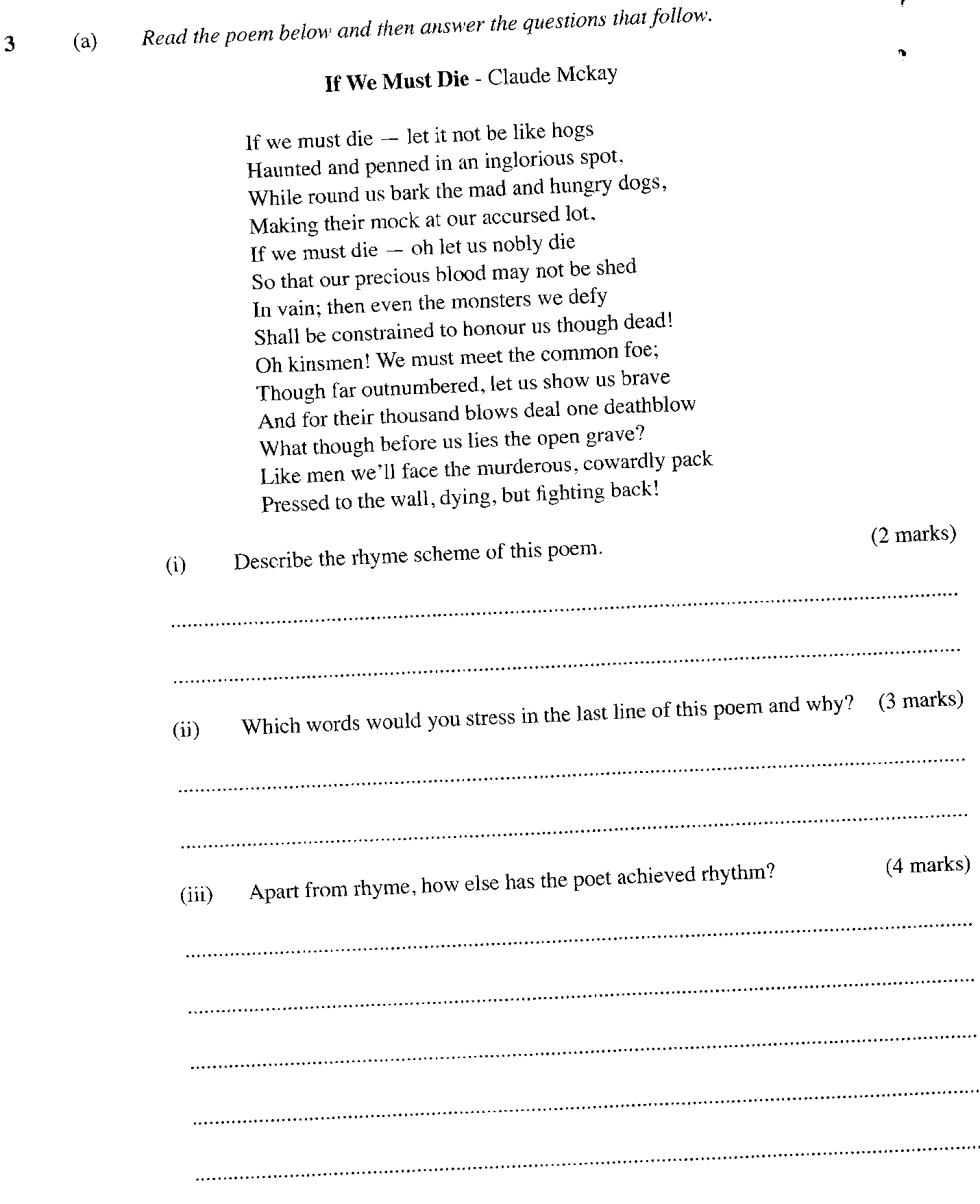 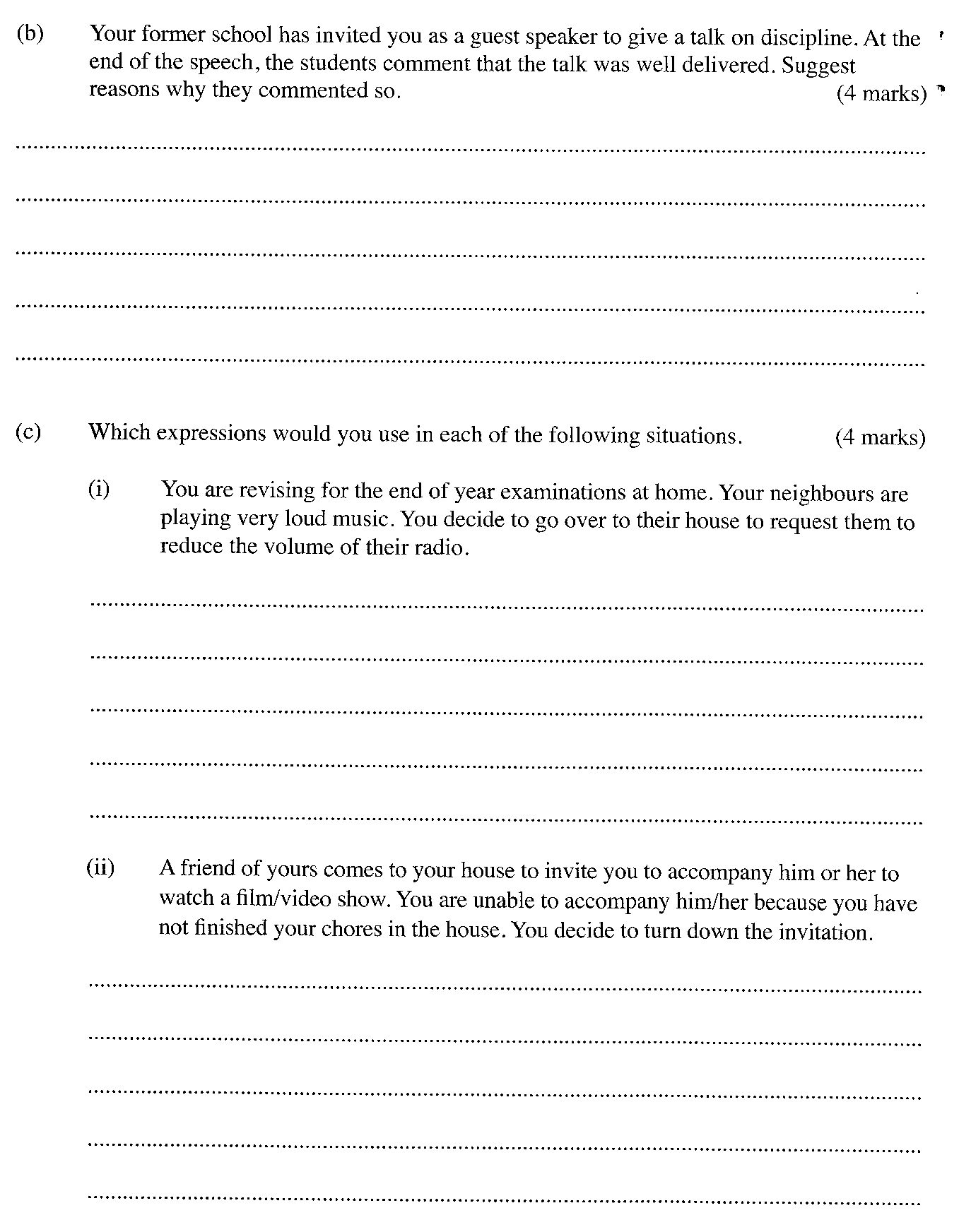 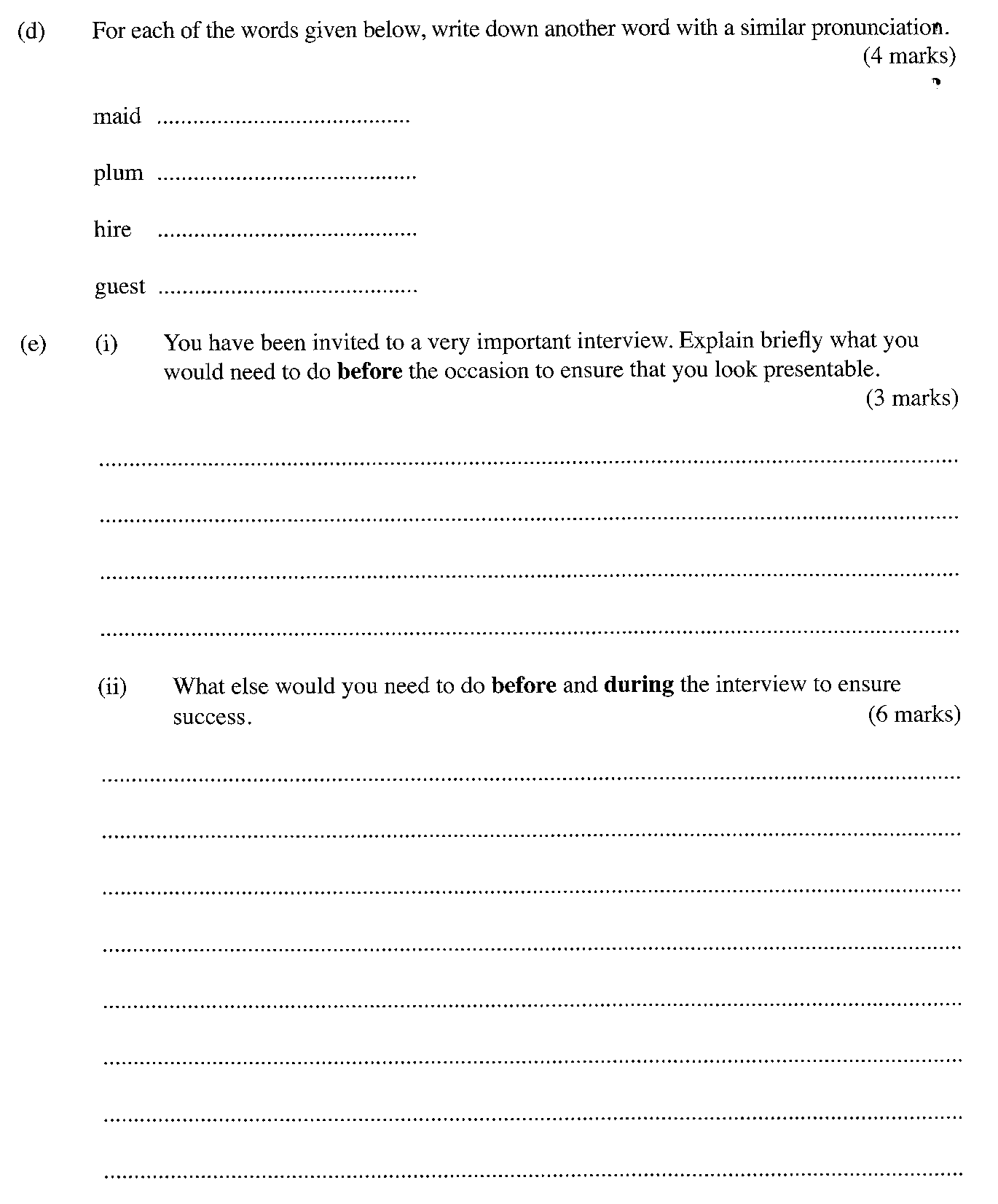 